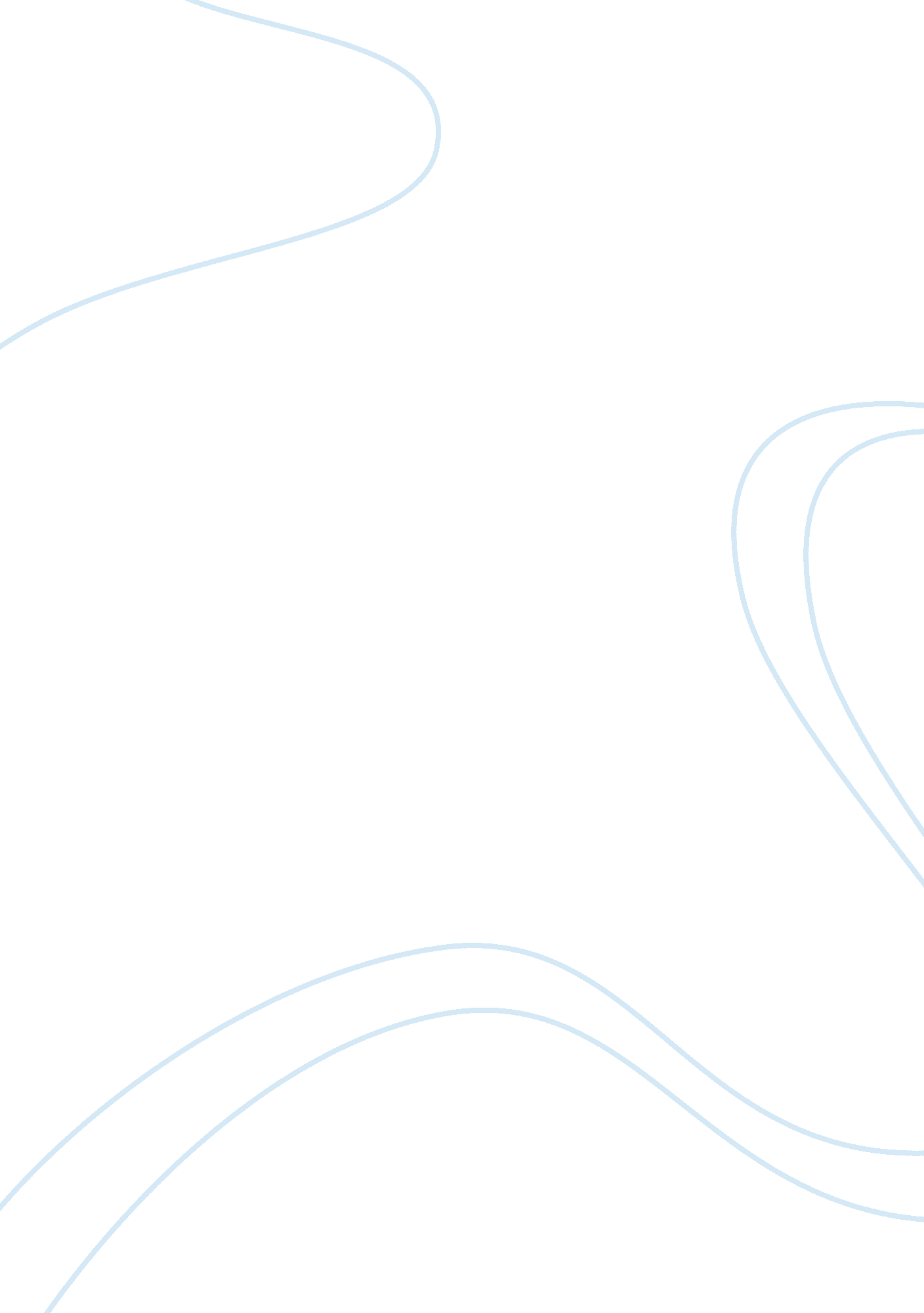 Robert rauschenbergs work - windwardArt & Culture, Artists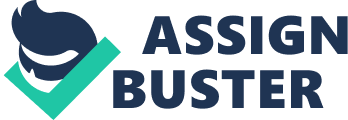 Robert Rauschenberg’s work, windward, 1963 Robert Rauschenberg’s work, windward, 1963 Robert Rauschenberg gathered the imagesand their details from various sources whereby he over painted certain parts of the using his hand by an energetic speed, so that he allied the gestural painting of expressionism and the aesthetic value in the style (Joseph, et al, 2002). In Windward, some of his photographs of the statue of liberty with the images of houses so as to confront the politics in the nomination of pope in the Sistine Chapel. Moreover, his composition is mostly dominated with the pictorial of an eagle so as to stand-in a mysterious and the richly allied discourse between the very many contrasted graphic of the worlds which confronts any effort at aesthetic categorization (Joseph, et al, 2002). He used eccentric art resources reaching from dirt and house decorate to umbrellas and vehicle tires. 
Robert Rauschenberg collective artwork, symbolizes his spirit of extensiveness, encompassing a reflective overview of his most separate periods, including painting, textile collage, sculptural workings prepared from cardboard and scrap iron, as well as a diversity of pictorials transmission and printing approaches(Joseph, et al, 2002). 
Robert Rauschenberg work embodies certain themes as can be found in many artistic works such as novels, short stories and novella. For instance in the case of Scarlet Letter by Mariama Ba has drawn a very vivid picture in explaining the role of religion to determine the fate of women in the society. Similarly, In Windward, some of his photographs of the statue of liberty with the images of houses so as to confront the politics in the nomination of pope in the Sistine Chapel. 
Reference 
Joseph, B. W., Rauschenberg, R., & Steinberg, L. (2002). Robert Rauschenberg. Cambridge, Mass [u. a.: MIT Press. 